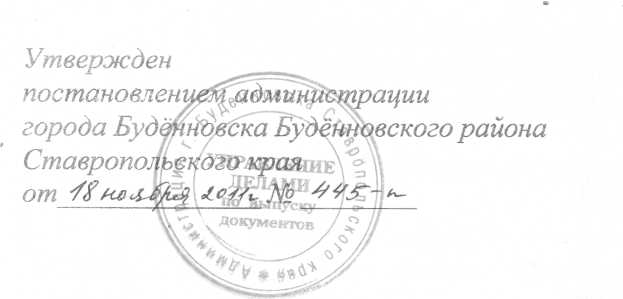 УСТАВМУНИЦИПАЛЬНОГО УЧРЕЖДЕНИЯ КУЛЬТУРЫ
ГОРОДА БУДЁННОВСКА«ЦЕНТР ДОСУГА «РАДУГА»город Будённовск
' 2011 гУстав муниципального учреждения культуры
города Будённовска
«Центр досуга «Радуга»Общие положения1.1 Муниципальное учреждение культуры города Будённовска «Центр досуга «Радуга», является правопреемником МУ «Центр досуга и кино «Радуга», которое создано на основании Постановления главы города Буденновска «О создании Буденновского муниципального учреждения «Центр досуга и кино «Радуга» от 24 мая 2000года №251 -п. ’Учреждение создано для оказания услуг физическим и юридическим лицам в целях обеспечения реализации в соответствии с действующим законодательством полномочий органов местного самоуправления города Буденновска в сфере культуры.Полное наименование учреждения:	Муниципальноеучреждение культуры города Будённовска «Центр досуга «Радуга».Сокращенное наименование: МУК «Центр досуга «Радуга».Место нахождения учреждения: 356800 Ставропольский край, Буденновский район, город Буденновск, «Парк им. Ю.А. Гагарина», бывший кинотеатр «Комсомолец».Почтовый адрес учреждения: 356800 Ставропольский край, Буденновский район, город Буденновск, «Парк им. Ю.А.Гагарина», бывший кинотеатр «Комсомолец».В своей деятельности учреждение руководствуется Гражданским кодексом Российской Федерации, федеральными законами и иными нормативными правовыми актами Российской Федерации, законами и иными нормативными правовыми актами Ставропольского края, правовыми актами органов местного самоуправления Буденновского муниципального района Ставропольского края, а также настоящим Уставом.Организационно-правовая форма - муниципальное учреждение; тип - бюджетное.Учреждение является юридическим лицом с момента государственной регистрации, имеет самостоятельный баланс, имущество, закрепленное за ним на праве оперативного управления, лицевые счета, открытые в соответствии с Бюджетным кодексом Российской Федерации, печать со своим наименованием, штампы, бланки. Учреждение является некоммерческой организацией.Учредителем учреждения и собственником имущества учреждения является муниципальное образование город Буденновск Буденновского района Ставропольского края. Муниципальное образование город Буденновск не несет ответственности по обязательства учреждения.Функции и полномочия учредителя учреждения осуществляет администрация города Буденновска Ставропольского края (далее - учредитель).От имени собственника полномочия по управлению и распоряжению муниципальным имуществом осуществляет администрация города Буденновска Ставропольского края в лице отдела по управлению муниципальным имуществом администрации города Буденновска (далее - отдел по управлению муниципальным имуществом).Учреждение вправе от своего имени приобретать имущественные и неимущественные права, исполнять обязанности, выступать в качестве истца и ответчика в судах.Цели и предмет деятельности учреждения, перечень видов деятельности учрежденияУчреждение осуществляет свою деятельность в соответствии с целями определенными в соответствии с законодательством Российской Федерации, законодательством Ставропольского края, правовыми актами органов местного самоуправления города Буденновска и настоящим Уставом.Основная цель деятельности учреждения удовлетворение общественных потребностей в сохранении и развитии народной традиционной культуры, самодеятельного творчества, поддержки социально-культурной активности населения, организации досуга и отдыха.. Основными видами деятельности учреждения являются: проведение массовых театрализованных праздников ипредставлений, народных гуляний на основе стационарного и нестационарного обслуживания населения;организация досуга различных групп населения, в том числе вечеров отдыха и танцев, детских утренников, молодежных балов, карнавалов и других культурно-развлекательных программ;проведение тематических вечеров, творческих встреч и других форм просветительской деятельности;создание и организация работы коллективов, студий и кружков самодеятельного творчества, любительских объединений и клубов по интересам, в том числе на абонементной основе;предоставление в рамках возможностей Учреждения платных услуг населению социально-культурного характера, с учетом его запросов и потребностей;оказание по социально-творческим заказам, договорам с юридическим и физическим лицам консультативной, методической и организационной помощи в подготовке и проведении различных культурно-досуговых мероприятий, а также предоставлениесопутствующих услуг: прокат музыкальных инструментов, продажа репертуарно-методических материалов и т.д.;- осуществление других видов культурно-творческой, культурнопознавательной, досуговой и иной деятельности, соответствующей основным, принципами и целями Учреждения.Учреждение вправе осуществлять иные виды деятельности, не являющиеся основными видами деятельности, лишь постольку, поскольку это служит достижению целей, ради которых оно создано, и соответствующие указанным уставным целям, при условии, что такая деятельность указана в настоящем уставе.Учреждение вправе осуществлять приносящую доходы деятельность лишь постольку, поскольку это служит достижению целей, ради которых оно создано, и соответствующую этим целям, при условии, что такая деятельность указана в настоящем уставе. Доходы, полученные от такой деятельности, и приобретенное за счет этих доходов имущество поступают в самостоятельное распоряжение учреждения.Право учреждения осуществлять деятельность, на которую в соответствии с законодательством требуется специальное разрешение - лицензия, возникает у учреждения с момента ее получения или в указанный в ней срок и прекращается по истечении срока ее действия, если иное не установлено законодательством. Перечень этих видов деятельности определяется законодательством Российской Федерации.Муниципальное задание на оказание муниципальных услуг (выполнение работ) юридическим и физическим лицам в соответствии с предусмотренными уставом учреждения основными видами его деятельности (далее - муниципальное задание) формирует и утверждает учредитель.Учреждение осуществляет в соответствии с муниципальным заданием и (или) обязательствами перед страховщиком по обязательному социальному страхованию деятельность, связанную с выполнением работ, оказанием услуг, относящихся к его основным видам деятельности.Учреждение не вправе отказаться от выполнения муниципального задания.Уменьшение объема субсидии, предоставленной на выполнение муниципального задания, в течение срока его выполнения осуществляется только при соответствующем изменении муниципального задания.Учреждение вправе сверх установленного муниципального задания, а также в случаях, определенных федеральными законами, в пределах установленного муниципального задания оказывать услуги, относящиеся к его основным видам деятельности, предусмотренным уставом, для граждан и юридических лиц за плату и на одинаковыхпри оказании одних и тех же услуг условиях. Порядок определения указанной платы устанавливается учредителем, если иное не предусмотрено федеральным законом.Платная деятельность учреждения не может быть осуществлена взамен и (или) в рамках деятельности, финансируемой за счет бюджетных ассигнований. Платные услуги не могут быть оказаны вместо деятельности, финансируемой за счет средств бюджета города Буденновска. В противном случае средства, заработанные посредством такой деятельности, изымаются в бюджет города Буденновска.           3. Функции и полномочия учредителяУчредитель в отношении учреждения, в установленном порядке, осуществляет следующие функции и полномочия:принимает решение о создании, реорганизации, изменении типа и ликвидации учреждения;утверждает Устав учреждения и вносимые в него изменения, в том числе утверждает Устав учреждения в новой редакции;назначает руководителя учреждения и прекращает его полномочия;заключает и прекращает трудовой договор с руководителем учреждения;формирует и утверждает муниципальное задание; определяет виды особо ценного движимого имущества учреждения;определяет перечень особо ценного движимого имущества, закрепляемого за бюджетным учреждением или приобретенного учреждением за счет средств, выделенных ему учредителем на приобретение такого имущества (далее - особо ценное движимое имущество);предварительно согласовывает совершение учреждением крупных сделок, соответствующих критериям, установленным пунктом 13 статьи 9.2 Федерального закона «О некоммерческих организациях»;принимает решения об одобрении сделок с участием учреждения, в совершении которых имеется заинтересованность, определяемая в соответствии с критериями, установленными статьей 27 Федерального закона «О некоммерческих организациях»;устанавливает порядок определения платы для физических и юридических лиц за услуги -(работы), относящиеся к основным видам деятельности учреждения, оказываемые им сверх установленного муниципального задания, а также в случаях, определенных федеральными и краевыми законами, в пределах установленного муниципального задания;определяет порядок составления и утверждения отчета о результатах деятельности учреждения и об использовании закрепленного за .ним имущества, находящегося в муниципальной , собственности собственника имущества (далее - имущество);согласовывает распоряжение учреждением особо ценным движимым имуществом и недвижимым имуществом, в том числе путем его передачи в аренду или безвозмездное пользование, а также иное распоряжение имуществом, предусматривающее переход прав владения, пользования или распоряжения на данное имущество третьим лицам;согласовывает внесение учреждением в случаях и порядке, которые предусмотрены федеральными законами, денежных средств (если иное не установлено условиями их предоставления), иного имущества, за исключением особо ценного движимого имущества и недвижимого имущества, в уставный (складочный) капитал хозяйственных обществ или передачу им такого имущества иным образом в качестве их учредителя или участника;согласовывает в случаях, предусмотренных федеральными законами, передачу учреждением некоммерческим организациям в качестве их учредителя или участника денежных средств (если иное не установлено условиями их предоставления), и иного имущества, за исключением особо ценного движимого имущества и недвижимого имущества;осуществляет финансовое обеспечение выполнения муниципального задания;определяет порядок составления и утверждения плана финансовохозяйственной деятельности учреждения;определяет предельно допустимое значение просроченной кредиторской задолженности учреждения, превышение которого влечет расторжение трудового договора с руководителем бюджетного учреждения, в соответствии с Трудовым кодексом Российской Федерации;осуществляет контроль за деятельностью учреждения в соответствии с законодательством Ставропольского края и правовыми актами органов местного самоуправления города Буденновска;принимает решение о закреплении за учреждением на праве оперативного управления особо ценного движимого имущества и недвижимого имущества;согласовывает договора аренды помещений;принимает решение об изъятии из оперативного управления учреждения особо ценного движимого имущества и недвижимого имущества;проводит аттестацию руководителя учреждения;принимает решение о реорганизации учреждения;принимает решение о ликвидации учреждения;принимает решение о создании муниципального казенного учреждения города Буденновска путем изменения типа бюджетного .учреждения, а также о создании муниципального автономного учреждения города Буденновска путем изменения типа бюджетного учреждения;осуществляет иные функции и полномочия, установленные федеральными законами, нормативными правовыми актами Президента Российской Федерации и Правительства Российской Федерации, законами Ставропольского края и иными нормативными правовыми актами Ставропольского края, нормативными правовыми актами органов местного самоуправления Буденновского муниципального района.                                    4. Имущество и финансовое обеспечение учрежденияИмущество учреждения является муниципальной собственностью города Буденновска Буденновского муниципального района Ставропольского края и закреплено за учреждением на праве оперативного управления.Имущество и средства учреждения отражаются на его балансе и используются для достижения целей, определенных настоящим уставом.Право оперативного управления имуществом, в отношении которого отделом имущественных и земельных отношений принято решение о закреплении за учреждением, возникает у учреждения с момента передачи имущества, если иное не установлено законом и иными правовыми актами или решением отдела имущественных и земельных отношений.Плоды, продукция и доходы от использования имущества, находящегося в оперативном управлении учреждения, а также имущество, приобретенное учреждением по договору или иным основаниям, поступают в оперативное управление учреждения в порядке, установленном Гражданским кодексом Российской Федерации, другими законами и иными правовыми актами для приобретения права собственности.Право оперативного управления имуществом прекращается по основаниям и в порядке, предусмотренным Гражданским кодексом Российской Федерации, другими законами и иными правовыми актами для прекращения права собственности, а также в случаях правомерного изъятия имущества у учреждения по решению отдела имущественных и земельных отношений.Учреждение в отношении имущества, находящегося у него на праве оперативного управления, обеспечивает его бухгалтерский учет, инвентаризацию, сохранность и несет бремя расходов на его содержание.При переходе права собственности на бюджетное учреждение • к другому лицу это учреждение сохраняет право оперативногоуправления на принадлежащее ему имущество.Земельный участок, необходимый для выполнения учреждением своих уставных задач, предоставляется ему на праве постоянного (бессрочного) пользования.Учреждение без согласия учредителя и отдела по управлению муниципальным имуществом не вправе распоряжаться особо ценным движимым имуществом, закрепленным за ним собственником или приобретенным учреждением за счет средств, выделенных ему собственником на приобретение такого имущества, а также недвижимым имуществом.Под особо ценным движимым имуществом понимается движимое имущество, без которого осуществление учреждением своей уставной деятельности будет существенно затруднено. Перечень особо ценного движимого имущества определяется учредителем.Остальным находящимся на праве оперативного управления имуществом учреждение вправе распоряжаться самостоятельно, за исключением случаев совершения крупных сделок и сделок, влекущих за собой конфликт интересов заинтересованных лиц и учреждения.Крупная сделка может быть совершена учреждением только с предварительного согласия учредителя.Крупной	сделкой	признается	сделка	или	нескольковзаимосвязанных сделок, связанная с распоряжением денежными средствами, отчуждением иного имущества (которым в соответствии с федеральным законом учреждение вправе распоряжаться самостоятельно), а также с передачей такого имущества в пользование или в залог при условии, что цена такой сделки либо стоимость отчуждаемого или передаваемого имущества превышает 10 процентов балансовой стоимости активов учреждения, определяемой по данным его бухгалтерской отчетности на последнюю отчетную дату. Крупная сделка, совершенная с нарушением	данных	требований,	может	быть	признананедействительной по иску учреждения или его учредителя, если будет доказано, что другая сторона в сделке знала или должна была знать об отсутствии предварительного согласия учредителя учреждения.Руководитель учреждения несет ответственность в размере убытков, причиненных учреждению в результате совершения крупной сделки с нарушением вышеуказанных требований, независимо от того, была ли эта сделка признана недействительной.До принятия решения об отнесении имущества к категории особо ценного движимого имущества учреждение без согласия учредителя не вправе распоряжаться движимым имуществом, закрепленным за ним учредителем или приобретенным учреждением за счет средств, выделенных ему учредителем на приобретение этого имущества.В интересах достижения целей, предусмотренных настоящим уставом, учреждение может создавать другие некоммерческие организации и вступать в ассоциации и союзы.Учреждение вправе с согласия учредителя передаватьнекоммерческим организациям в качестве их учредителя или участника денежные средства (если иное не установлено условиями их предоставления) и иное имущество, за исключением особо ценного движимого	имущества,	закрепленного за нимсобственником или приобретенного учреждением за счет средств, выделенных ему собственником на приобретение такого имущества, а также недвижимого имущества.В случаях и порядке, предусмотренных федеральными законами, учреждение вправе вносить денежные средства (если иное не установлено условиями их предоставления) и иное имущество, за исключением особо ценного движимого имущества, закрепленного за ним собственником или приобретенного учреждением за счет средств, выделенных ему собственником на приобретение такого имущества, а также недвижимого имущества, в уставный (складочный) капитал хозяйственных обществ или иным образом передавать им это имущество в качестве их учредителя или участника.Учредитель вправе изъять излишнее, неиспользуемое или используемое не по назначению имущество, закрепленное им за учреждением либо приобретенное учреждением за счет средств, выделенных ему собственником на приобретение этого имущества. Имуществом, изъятым у учреждения, собственник вправе распорядиться по своему усмотрению.Учреждение не вправе размещать денежные средства на депозитах в кредитных организациях, а также совершать сделки с ценными бумагами, если иное не предусмотрено федеральными законами.Учреждение отвечает по своим обязательствам всем находящимся у него на праве оперативного управления имуществом, как закрепленным за учреждением, так и приобретенным за счет доходов, полученных от приносящей доход деятельности, за исключением особо ценного движимого имущества, закрепленного за учреждением собственником этого имущества или приобретенного учреждением за счет выделенных собственником имущества учреждения средств, а также недвижимого имущества.Собственник имущества учреждения не несет ответственности по обязательствам учреждения.Привлечение учреждением дополнительных средств не влечет за собой снижение нормативов и (или) абсолютных размеров финансового обеспечения его деятельности за счет средств учредителя.Неиспользованные в текущем году финансовые средства, полученные от приносящей доход деятельности, по целевым и безвозмездным поступлениям, от арендной платы не изымаются у учреждения и подлежат зачислению на вновь открываемый лицевой счет в следующем финансовом году.Финансовое обеспечение выполнения муниципального задания учреждением осуществляется в виде субсидий из бюджета города Буденновска.Финансовое обеспечение выполнения муниципального задания осуществляется с учетом расходов на содержание недвижимого имущества и особо ценного движимого имущества, закрепленных за учреждением или приобретенных учреждением за счет средств, выделяемых ему учредителем на приобретение такого имущества, расходов на уплату налогов, в качестве объекта налогообложения по которым признается соответствующее имущество, в том числе земельные участки.В случае сдачи в аренду с согласия учредителя недвижимого имущества и особо ценного движимого имущества, закрепленного за учреждением или приобретенного учреждением за счет средств, выделенных ему учредителем на приобретение такого имущества, финансовое обеспечение содержания такого имущества учредителем не осуществляется.Учреждение отвечает по своим обязательствам всем имуществом, за исключением особо ценного движимого имущества, а также недвижимого имущества, закрепленного за ним на праве оперативного управления или приобретенного учреждением за счет средств, выделенных ему учредителем.Заключение договоров аренды, договоров безвозмездного пользования, иных договоров, предусматривающих переход прав владения и (или) пользования в отношении имущества, которое принадлежит на праве оперативного управления учреждению, осуществляется в порядке, предусмотренном действующим законодательством, Федеральным законом «О защите конкуренции», законами Ставропольского края, муниципальным актами,Организация деятельности и управление учреждениемДля выполнения уставных целей учреждение имеет право:Планировать свою деятельность, предусмотренную настоящим уставом, определять перспективы развития, исходя из лелей деятельности учреждения.Осуществлять другие права, не противоречащие законодательству Российской Федерации, законодательству Ставропольского края, муниципальным правовым актам города Буденновска и, целям деятельности учреждения, нести обязанности.Учреждение может быть привлечено к ответственности по основаниям и в порядке, установленным законодательством Российской Федерации.Учреждение обязано:Выполнять установленное учредителем муниципальное задание.Осуществлять свою деятельность в соответствии с задачами и целями деятельности, определенными настоящим уставом.Обеспечивать учет и сохранность документов по личному составу, а также своевременную передачу их на хранение в установленном порядке.Соблюдать сохранность следующих документов:уставные документы учреждения, а также изменения идополнения, внесенные в учредительные документы учреждения и зарегистрированные в установленном порядке;учредительные документы учреждения о его создании, реорганизации или изменении типа, об утверждении перечня имущества, передаваемого учреждению в оперативное управление, а также иные решения, связанные с созданием, реорганизацией или изменением типа учреждения;документ, подтверждающий государственную регистрацию учреждения;документы, подтверждающие права учреждения на имущество, находящееся на его балансе;локальные акты учреждения;положения о филиалах и представительствах учреждения;решения учредителя учреждения, касающиеся деятельности учреждения;аудиторские заключения, заключения органов государственного или муниципального финансового контроля;иные документы, предусмотренные федеральными законами и иными нормативными правовыми актами, уставом учреждения, внутренними документами учреждения, решениями учредителя и руководителя учреждения.Нести ответственность в соответствии с законодательством Российской Федерации за нарушение договорных, расчетных и налоговых обязательств.Обеспечивать условия для проведения проверок деятельности учреждения, а также использования по назначению и сохранности переданного учреждению имущества, представлять• запрашиваемые документы и информацию.Представлять информацию о своей деятельности вредителю, собственнику, в органы государственной статистики, налоговые органы, иные органы в порядке и сроки, в соответствии с законодательством Российской Федерации и настоящим уставом.Учреждение осуществляет бухгалтерский учет имущества, обязательств и хозяйственных операций, осуществляемых \’чреждением; составление и представление сопоставимой и достоверной информации об имущественном положении учреждения и его доходах и расходах, отчитывается о результатах деятельности в порядке и в сроки, установленные нормативными правовыми актами Российской Федерации.Руководитель учреждения в случае уклонения от ведения бухгалтерского учета в порядке, установленном законодательством Российской Федерации и нормативными актами органов, осуществляющих регулирование бухгалтерского учета, искажения бухгалтерской отчетности и несоблюдения сроков ее представления и публикации привлекаются к административной или уголовной ответственности в соответствии с законодательством Российской Федерации.Учредитель по мере необходимости осуществляет проверки деятельности учреждения, их результаты доводит до учреждения и принимает соответствующие меры.Контроль за деятельностью учреждения, за эффективностью использования и сохранностью имущества, переданного учреждению в оперативное управление, осуществляет учредитель.Учреждение возглавляет руководитель. Руководителем учреждения является директор (далее - руководитель).Руководитель Учреждения осуществляет свою деятельность на основании трудового договора, заключенного с учредителем.К компетенции руководителя учреждения относятся вопросы осуществления текущего руководства деятельностью учреждения, за исключением вопросов, отнесенных законодательством Российской Федерации и уставом учреждения к компетенции учредителя.Руководитель учреждения в пределах полномочий, установленных действующим законодательством и настоящим уставом:действует без доверенности от имени учреждения, представляет его интересы в государственных органах, в суде, предприятиях, организациях, учреждениях, совершает в установленном порядке сделки от имени учреждения, заключает договоры, выдает доверенности и совершает иные юридические действия;обеспечивает сохранность имущества, закрепленного за учреждением;обеспечивает выполнение договорных обязательств;в пределах своей компетенции издает приказы, организует контроль за их исполнением, дает указания, обязательные для всех работников учреждения;утверждает по согласованию с учредителем штатное расписание учреждения;осуществляет прием на работу работников учреждения, заключает с ними договоры, изменяет и прекращает их действие;утверждает годовую бухгалтерскую отчетность и регламентирующие деятельность учреждения внутренниедокументы;устанавливает режим работы, формы и системы оплаты труда, а также другие формы поощрения работников;создает по согласованию с учредителем филиалы ипредставительства, утверждает положения о них, назначает их руководителей, принимает решения об их реорганизации и ликвидации;ежемесячно не позднее 2 рабочего дня месяца, следующего за отчетным месяцем представлять в отдел учета, отчетности и финансов администрации города Будённовска (далее - Отдел учета) отчетность о состоянии кредиторской задолженности и просроченной кредиторской задолженности в Порядке, утвержденном постановлением администрации города Будённовска Ставропольского края от 25 августа 2011 года № 282-п;ежеквартально не позднее 2 рабочего дня месяца, следующего за отчетным кварталом представляет в Отдел учета сведения о просроченной кредиторской задолженности и стоимости активов, сформированные на основании данных бухгалтерского учета в соответствии с Порядком, утвержденным постановлением администрации города Будённовска Ставропольского края от 25 августа 2011 года № 282-п, с пояснительной запиской, в которой \жазываются причины возникновения просроченной кредиторской задолженности, прилагается план ее погашения с указанием конкретных мероприятий и сроков их реализации.Руководитель учреждения не вправе:Без согласия учредителя учреждения работать по совместительству у другого работодателя.Получать в связи с исполнением должностных полномочий денежное и иное вознаграждение, не предусмотренное трудовым договором.Руководитель учреждения несет дисциплинарную,гражданско-правовую,	административную,	уголовную ответственность в соответствии с законодательством Российской Федерации.Руководитель Учреждения несет перед учреждением ответственность в размере убытков, причиненных учреждению в результате совершения крупной сделки с нарушением требований законодательства Российской Федерации, независимо от того, была ли эта сделка признана недействительной.Руководитель подлежит аттестации в порядке, установленном учредителем.Руководитель учреждения при осуществлении своих прав и исполнении обязанностей должен действовать в интересах учреждения добросовестно и разумно.Руководитель учреждения несет ответственность за:не предоставление ежемесячного отчета о состоянии кредиторской задолженности и просроченной кредиторской задолженности;ненадлежащее выполнение возложенных на него обязанностей;сохранность материальных ценностей и имущества учреждения;нецелевое использование бюджетных средств;непредставление и (или) представление недостоверных и (или) неполных сведений об имуществе, являющемся собственностью Буденновского муниципального района и находящемся в оперативном управлении учреждения;иные нарушения в соответствии действующим законодательством.Руководитель учреждения несет полную материальную ответственность за прямой действительный ущерб, причиненный учреждению, в том числе в случаях неправомерного использования имущества, при списании либо ином отчуждении имущества учреждения, не соответствующих законодательству.В случаях, предусмотренных законодательством, руководитель учреждения возмещает учреждению убытки, причиненные его виновными действиями (бездействием).Взаимоотношения работников и руководителя учреждения, возникающие на основе трудового договора, регулируются законодательством Российской Федерации о труде и коллективным договором.                6. Реорганизация и ликвидация учреждения6.1. Учреждение может быть реорганизовано или ликвидировано по решению учредителя. Ликвидация учреждения возможна также по решению суда в установленном действующим законодательством порядке.Ликвидация и реорганизация учреждения осуществляется в случае и в порядке, установленном законодательством Российской Федерации.6.2. При ликвидации учреждения учредитель создает ликвидационную комиссию, к которой с момента назначения переходят полномочия по управлению делами учреждения. Ликвидационная комиссия проводит все мероприятия, связанные с ликвидацией,	в	том числе	составляет промежуточный ликвидационный баланс, ликвидационный баланс и передает их учредителю для утверждения.6.3. Имущество учреждения, оставшееся после удовлетворения требований кредиторов, а также имущество, на которое в соответствии с федеральными законами не может быть обращено взыскание	по	обязательствам учреждения, передается ликвидационной комиссией собственнику имущества.6.4. Ликвидация учреждения считается завершенной, а учреждение прекратившим свою деятельность после внесения записи в Единый государственный реестр юридических лиц.6.5 Реорганизация учреждения влечет за собой переход его прав и обязанностей к правопреемнику.6. 6. Учреждение считается реорганизованным, за исключением случаев реорганизации в форме присоединения, с момента государственной регистрации вновь возникших юридических лиц. При реорганизации учреждения в форме присоединения к нему юридического лица первое из них считается реорганизационным с момента внесения в единый государственный реестр юридических лиц записи о прекращении деятельности присоединенного юридического лица.6.7. При реорганизации учреждения вносятся необходимые изменения в устав и изменения в Единый государственный реестр юридических лиц.При реорганизации учреждения все документы передаются в соответствии с установленными правилами правопреемнику, а при ликвидации на хранение в архив. Передача документов в архив  осуществляется силами и за счет средств учреждения в соответствии с требованиями архивных органов.При реорганизации и ликвидации учреждения, увольняемым работникам гарантируется соблюдение их прав в соответствии с действующим законодательством Российской Федерации.Изменение типа учреждения не является его реорганизацией. При изменении типа учреждения в его учредительные документы вносятся соответствующие изменения.Устав в новой редакции, изменения и (или) дополнения в настоящий устав согласовываются в установленном учредителем порядке, утверждаются постановлением администрации города  Буденновска и регистрируются в уполномоченных органах в                   соответствии с действующим законодательством.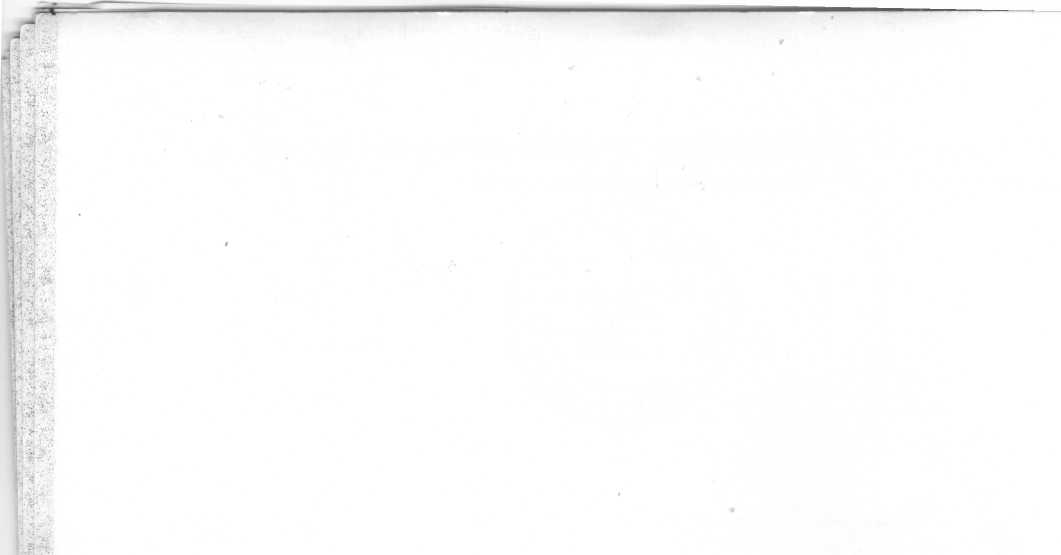 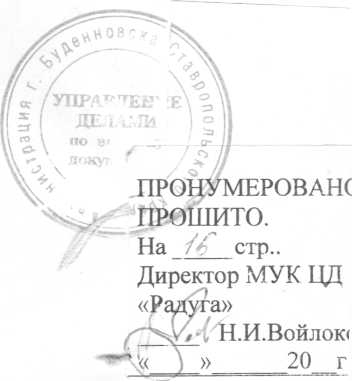 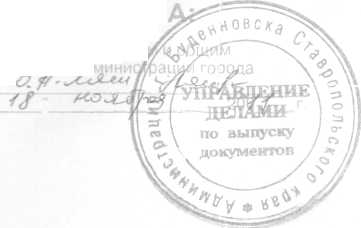 